                                                      Doradztwo Prawne „Jan-SzEd”  & Partnerzy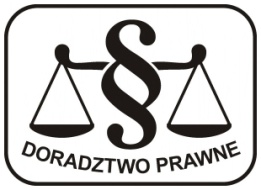 Jan Szkolak32-540 Trzebinia, 24-Stycznia 28; NIP: 628-106-04-38, REGON:120238763Tel.0-519-540-979Opłaty za czynności radców prawnychStawki minimalne!oraz ponoszenia przez Skarb Państwa kosztów  pomocy prawnej udzielonej przez radcę prawnego ustanowionego z urzędu.ROZPORZĄDZENIE MINISTRA SPRAWIEDLIWOŚCI; z dnia 28 września 2002 r. Przy ustalaniu w umowie opłaty bierze się pod uwagę rodzaj i stopień zawiłości sprawy oraz wymagany nakład pracy radcy prawnego._@POCZ@__@KON@_ W przypadkach szczególnie uzasadnionych, gdy przemawia za tym sytuacja materialna lub rodzinna klienta albo rodzaj sprawy, radca prawny może ustalić stawkę opłaty niższą niż stawka minimalna._@POCZ@__@KON@_Wysokość stawki minimalnej zależy od wartości przedmiotu sprawy lub jej rodzaju, a w postępowaniu egzekucyjnym - od wartości egzekwowanego roszczenia. W razie zmiany w toku postępowania wartości stanowiącej podstawę obliczenia opłat, bierze się pod uwagę wartość zmienioną, poczynając od następnej instancji.Wysokość stawek minimalnych w sprawach nieokreślonych w rozporządzeniu ustala się, przyjmując za podstawę stawkę w sprawach o najbardziej zbliżonym rodzajustawki minimalne opłat za czynności radców prawnych, zwane dalej „stawkami minimalnymi” porady jednostkowej 60 – 120 zł;_@KON@_ § 6. Stawki minimalne wynoszą przy wartości przedmiotu sprawy:§ 6. Stawki minimalne wynoszą przy wartości przedmiotu sprawy:§ 6. Stawki minimalne wynoszą przy wartości przedmiotu sprawy:1)do 500 zł60 zł;2)powyżej 500 zł do 1 500 zł180 zł;3)powyżej 1 500 zł do 5 000 zł600 zł;4)powyżej 5 000 zł do 10 000 zł1 200 zł;5)powyżej 10 000 zł do 50 000 zł2 400 zł;6)powyżej 50 000 zł do 200 000 zł3 600 zł;7)powyżej 200 000 zł7 200 zł.§ 7.  Stawki minimalne wynoszą za prowadzenie spraw z zakresu własności, innych praw rzeczowych i prawa o księgach wieczystych:§ 7.  Stawki minimalne wynoszą za prowadzenie spraw z zakresu własności, innych praw rzeczowych i prawa o księgach wieczystych:o stwierdzenie zasiedzenia własności nieruchomości - 50% stawki obliczonej na podstawie   § 6;2)o rozgraniczenie - 360 zł;3)dotyczących służebności - 240 zł;4)o naruszenie posiadania - 156 zł;5)o wpis w księdze wieczystej lub złożenie dokumentu do zbioru dokumentów – 120 zł;6)o zniesienie współwłasności - stawkę obliczoną na podstawie § 6 od wartości udziału współwłaściciela zastępowanego przez radcę prawnego, a w wypadku zgodnego wniosku uczestników - 50% tej stawki;7)związanych z korzystaniem z rzeczy wspólnej lub z zarządem rzeczą wspólną -240 zł;8)o usunięcie niezgodności między treścią wpisu w księdze wieczystej arzeczywistym stanem prawnym - 50% stawki obliczonej na podstawie § 6 odwartości prawa dotkniętego niezgodnością.§ 11. 1. Stawki minimalne wynoszą za prowadzenie spraw z zakresu prawa pracy o:_@POCZ@_§ 11. 1. Stawki minimalne wynoszą za prowadzenie spraw z zakresu prawa pracy o:_@POCZ@__@KON@_ 1)nawiązanie umowy o pracę, uznanie wypowiedzenia umowy o pracę za bezskuteczne,przywrócenie do pracy lub ustalenie sposobu ustania stosunku pracy - 60 zł;wynagrodzenie za pracę lub odszkodowanie inne niż wymienione w pkt 4 - 75% stawkiobliczonej na podstawie § 6 od wartości wynagrodzenia lub odszkodowania będącegoprzedmiotem sprawy;3)inne roszczenia niemajątkowe - 60 zł;4)ustalenie wypadku przy pracy, jeżeli nie jest połączone z dochodzeniemodszkodowania lub renty - 120 zł;5)świadczenie odszkodowawcze należne z tytułu wypadku przy pracy lub chorobyzawodowej - 50% stawki obliczonej na podstawie § 6 od wartości odszkodowaniabędącego przedmiotem sprawy.2.                    Stawki minimalne wynoszą 60 zł, w sprawach o świadczenia pieniężne z ubezpieczenia społecznego i zaopatrzenia emerytalnego§14. 2. Stawki minimalne wynoszą w postępowaniu przed sądami administracyjnymi:1) w pierwszej instancji:§14. 2. Stawki minimalne wynoszą w postępowaniu przed sądami administracyjnymi:1) w pierwszej instancji:a)w sprawie, której przedmiotem zaskarżenia jest należność pieniężna - stawkęobliczoną na podstawie § 6,b)za sporządzenie skargi i udział w rozprawie w sprawie skargi na decyzję lubpostanowienie Urzędu Patentowego - 600 zł,